HOTĂRÂREA  NR.      /2024privind aprobarea modificării tarifelor existente și stabilirea unor tarife noi,  pentru activitățile specifice  serviciului public de salubrizare al municipiul Hunedoara	 Consiliul Local al Municipiului Hunedoara,           Analizând Referatul de aprobare al Primarului municipiului Hunedoara nr.3683/17.01.2024, prin care se propune aprobarea modificării tarifelor existente și stabilirea unor tarife noi,  pentru activitățile specifice  serviciului public de salubrizare al municipiul Hunedoara;            Având în vedere adresa nr. 5747/06.12.2023 a Societății Salubprest Hunedoara S.R.L., înregistrată la Primăria municipiului Hunedoara sub nr. 103752/07.12.2023;            În temeiul prevederilor art. 1 alin. (2) lit. e), art. 2 lit.  o) și lit.  r),  art. 8, alin. (3), lit. d2) și lit. k), art. 9 alin. (2) lit. d),  art.23, alin. (1), lit. a), art. 43 alin. (3), alin. (4), alin. (5) din Legea serviciilor comunitare de utilități publice nr. 51/2006, republicată, cu modificările și completările ulterioare, ale art. 6, alin. (1), lit. n), art. 29, art. 34, art. 35, art. 43, și art. 45 din Legea serviciului de salubrizare a localităților nr.101/2006, republicată, cu modificările și completările ulterioare, ale Ordinului nr. 640/2022 privind aprobarea Normelor metodologice de stabilire, ajustare sau modificare a tarifelor pentru activitățile de salubrizare, precum și de calculare a tarifelor/taxelor distincte pentru gestionarea deșeurilor și a taxelor de salubrizare, cu modificările și completările ulterioare, precum și a art. 4 lit. b) și art. 7 din Legea nr.52/2003 privind transparența decizională în administrația publică, republicată, cu modificările ulterioare, precum și ale art. 4 alin. (3) lit. f), art. 5, alin. (1), lit. k), art. 6  lit. f),art.7 lit. d), art. 8 alin. (1) lit. d), art. 10 alin. (4), alin. (7), și art. 30 alin. (1) din Contractul de Delegare a Gestiunii Serviciului Public de Salubrizare al Municipiului Hunedoara prin Gestiune Delegată către Societatea Salubprest Hunedoara S.R.L.nr.18809/1820/28.02.2023, cu modificările și completările ulterioare;	În baza prevederilor art. 129, alin. (1), alin. (2), lit. d), alin. (7), lit. n), lit. s), alin. (14), precum și art. 139, coroborat cu art. 196 alin. (1) lit. a) din Ordonanța de Urgență nr. 57/2019 privind Codul Administrativ, cu modificările și completările ulterioare;H O T Ă R Ă Ş T E:	Art. 1. – Aprobă modificarea tarifelor existente și stabilirea unor tarife noi,  pentru activitățile specifice serviciului public de salubrizare al municipiul Hunedoara, conform Anexei care face parte integrantă din hotărâre.	Art. 2. -  Se modifică în mod corespunzător Anexa nr. 9 la Hotărârea Consiliului Local nr. 61/2023 privind aprobarea modalității de gestiune a unor activități din cadrul Serviciului public de salubrizare a municipiului Hunedoara, cu modificările și completările ulterioare, conform prevederilor art. 1.Art. 3. - Se modifică în mod corespunzător Anexa nr. 9 la Contractul de delegare a gestiunii serviciului public de salubrizare a municipiului Hunedoara, cu modificările ulterioare, aprobat prin Anexa nr. 2 la Hotărârea Consiliului Local nr. 61/2023, cu modificările și completările ulterioare.Art. 4. - Se împuternicește Primarul Municipiului Hunedoara, d-nul Dan Bobouțanu să semneze în numele și pentru Municipiul Hunedoara, actul adițional la Contractul de delegare a gestiunii serviciului public de salubrizare a municipiului Hunedoara prin gestiune directă către societatea Salubprest Hunedoara S.R.L. nr. 18809/1820/ 28.02.2023, cu modificările și completările ulterioare, conform prevederilor prezentei hotărâri.Art. 5. - Prezenta hotărâre se poate contesta de cei interesaţi la instanţa competentă, în termenul prevăzut de lege.Art. 6. - Prezenta hotărâre se comunică Prefectului Județului Hunedoara, Primarului, Administratorului Public, Serviciului Juridic, Administrație publică Locală și Autoritate tutelară, Direcției Economice, Direcției Patrimoniu, Serviciului Investiții, Direcției Gospodărire Urbană, Serviciului Achiziții Publice, Compartimentului Audit Intern, Compartimentului Guvernanța Corporativă, Serviciului Informatică, tehnică de calcul, încasări, Serviciului Relații cu Investitorii, Comunicare, promovare, Serviciului Informații pentru Cetățeni și Relații Publice, Monitorul Oficial Local, relația cu mediul asociativ, Societății SALUBPREST HUNEDOARA S.R.L., și se aduce la cunoștința publică prin afișarea pe pagina de internet www.primariahunedoara.ro.INIȚIATOR,PRIMARDAN BOBOUȚANU                       AVIZAT                        SECRETAR GENERAL,                                                                              MILITON DĂNUȚ LASLĂUROMÂNIAJUDEŢUL HUNEDOARAMUNICIPIUL HUNEDOARACONSILIUL LOCAL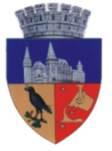 Proiect de HotărâreNr. 25/17.01.2024